		Life Redesign College　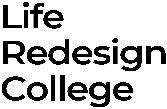 	　2022年度入学　受講申込書※空欄に必要事項を入力し、片面で出力のうえ、写真を貼付してください。※記入いただいた氏名は修了後の「履修証明書」に記載される氏名になります。※メールは、添付ファイルを送ることがあるため、パソコンのアドレスをご記入ください。※必要書類を確認しチェック欄に✔を入れてください。※本申込書に記載の情報は、厳重に管理し、Life Redesign Collegeの運営に関する目的のみに使用いたします。事務所記入欄氏　名姓(LAST)名（First）ふりがな漢字氏名ローマ字生年月日西暦年月日連絡先〒住所〒自宅電話番号携帯電話番号メールアドレス学歴年（西暦）月学歴（中学校卒業からの学歴をご記入ください）職務経歴年　月　～　年　月（西暦）勤務先、部署、役職、担当業務など年　月　～　年　月年　月　～　年　月年　月　～　年　月年　月　～　年　月年　月　～　年　月年　月　～　年　月資格・免許特技・趣味パソコンの使用歴該当するものすべてに✔を入れてください該当するものすべてに✔を入れてください該当するものすべてに✔を入れてください該当するものすべてに✔を入れてください該当するものすべてに✔を入れてくださいパソコンの使用歴インターネット検索Word/ExcelPowerPoint業務で日常的に使用オンライン会議
への参加パソコンの使用歴選考料収納証明書貼付欄選考料をコンビニスストアでお支払いになった方は、収納証明書を以下に貼付ください。※クレジットカードでお支払いの場合は、支払い終了後に「申込内容照会結果」画面を印刷し、受講申込書と一緒に提出ください。課題エッセイ１Life Redesign Collegeへの志望動機を400字以内で記述してください。課題エッセイ２Life Redesign College入学後の学びや学生生活など本プログラムに期待することを400字以内で記述してください。課題エッセイ３最近気になったニュースについて、あなたの意見を含めて400字以内で記述してください。出願書類
チェックリスト書類項目チェック欄受講申込書写真貼付受講申込書３つの課題エッセイ受講申込書選考料収納証明書を貼付（コンビニエンスストアでお支払いの場合）受講申込書申込内容照会結果画面を出力し同封（クレジットカードでお支払いの場合）氏名・年齢等を証明する書類パスポート、運転免許書等のコピー